


Approval for Rule Change Proposals 1 through 9 (Proposal #4 Withdrawn)
(Moved by Kareena Zanolli, seconded by Stéphane Drouin)Motions 1 – 9 – Approved
Motion 10 – For reference onlyPROPOSAL 1PROPOSAL 1PROPOSAL 1PROPOSAL 1PROPOSAL 1PROPOSAL 1PROPOSAL 1PROPOSAL 1PROPOSAL 1PROPOSAL 1PROPOSAL 1PROPOSAL 1PROPOSAL 1PROPOSAL 1PROPOSAL 1PROPOSAL 1PROPOSAL 1PROPOSAL 1PROPOSAL 1PROPOSAL 1PROPOSAL 1PROPOSAL 1PROPOSAL 1PROPOSAL 1PROPOSAL 1PROPOSED RULE CHANGE FOR:  2022PROPOSED RULE CHANGE FOR:  2022PROPOSED RULE CHANGE FOR:  2022PROPOSED RULE CHANGE FOR:  2022PROPOSED RULE CHANGE FOR:  2022PROPOSED RULE CHANGE FOR:  2022PROPOSED RULE CHANGE FOR:  2022PROPOSED RULE CHANGE FOR:  2022PROPOSED RULE CHANGE FOR:  2022PROPOSED RULE CHANGE FOR:  2022PROPOSED RULE CHANGE FOR:  2022PROPOSED RULE CHANGE FOR:  2022PROPOSED RULE CHANGE FOR:  2022PROPOSED RULE CHANGE FOR:  2022PROPOSED RULE CHANGE FOR:  2022PROPOSED RULE CHANGE FOR:  2022PROPOSED RULE CHANGE FOR:  2022PROPOSED RULE CHANGE FOR:  2022PROPOSED RULE CHANGE FOR:  2022PROPOSED RULE CHANGE FOR:  2022PROPOSED RULE CHANGE FOR:  2022PROPOSED RULE CHANGE FOR:  2022PROPOSED RULE CHANGE FOR:  2022PROPOSED RULE CHANGE FOR:  2022PROPOSED RULE CHANGE FOR:  2022Submitted by:   Softball AlbertaSubmitted by:   Softball AlbertaSubmitted by:   Softball AlbertaSubmitted by:   Softball AlbertaSubmitted by:   Softball AlbertaSubmitted by:   Softball AlbertaSubmitted by:   Softball AlbertaSubmitted by:   Softball AlbertaSubmitted by:   Softball AlbertaSubmitted by:   Softball AlbertaSubmitted by:   Softball AlbertaSubmitted by:   Softball AlbertaSubmitted by:   Softball AlbertaSubmitted by:   Softball AlbertaSubmitted by:   Softball AlbertaSubmitted by:   Softball AlbertaSubmitted by:   Softball AlbertaSubmitted by:   Softball AlbertaSubmitted by:   Softball AlbertaSubmitted by:   Softball AlbertaSubmitted by:   Softball AlbertaSubmitted by:   Softball AlbertaSubmitted by:   Softball AlbertaSubmitted by:   Softball AlbertaSubmitted by:   Softball AlbertaTYPE:TYPE:FAST PITCHFAST PITCHFAST PITCHFAST PITCHFAST PITCHFAST PITCHSLO-PITCHSLO-PITCHSLO-PITCHXXXORTHODOXORTHODOXORTHODOXORTHODOXALLALLALLRule:Rule:222Section:Section:Section:44Letter:Letter:Letter:d.d.d.Number:Number:Number:Number:Letter:Letter:Letter:CHANGE IS:CHANGE IS:REVISION   Page – 57REVISION   Page – 57REVISION   Page – 57REVISION   Page – 57REVISION   Page – 57REVISION   Page – 57REVISION   Page – 57REVISION   Page – 57REVISION   Page – 57REVISION   Page – 57REVISION   Page – 57REVISION   Page – 57REVISION   Page – 57REVISION   Page – 57REVISION   Page – 57REVISION   Page – 57REVISION   Page – 57REVISION   Page – 57REVISION   Page – 57REVISION   Page – 57REVISION   Page – 57REVISION   Page – 57REVISION   Page – 57CHANGE:CHANGE:d.  BATTERS BOX  The front line of the box shall be .91 m (3 ft.) in front of home plate and will extend past the foul lines on both sides. There is no inside, outside or back line to the batter’s box.(Official Diamond Dimension drawings on pages 39 and 40 will need to be updated accordingly.)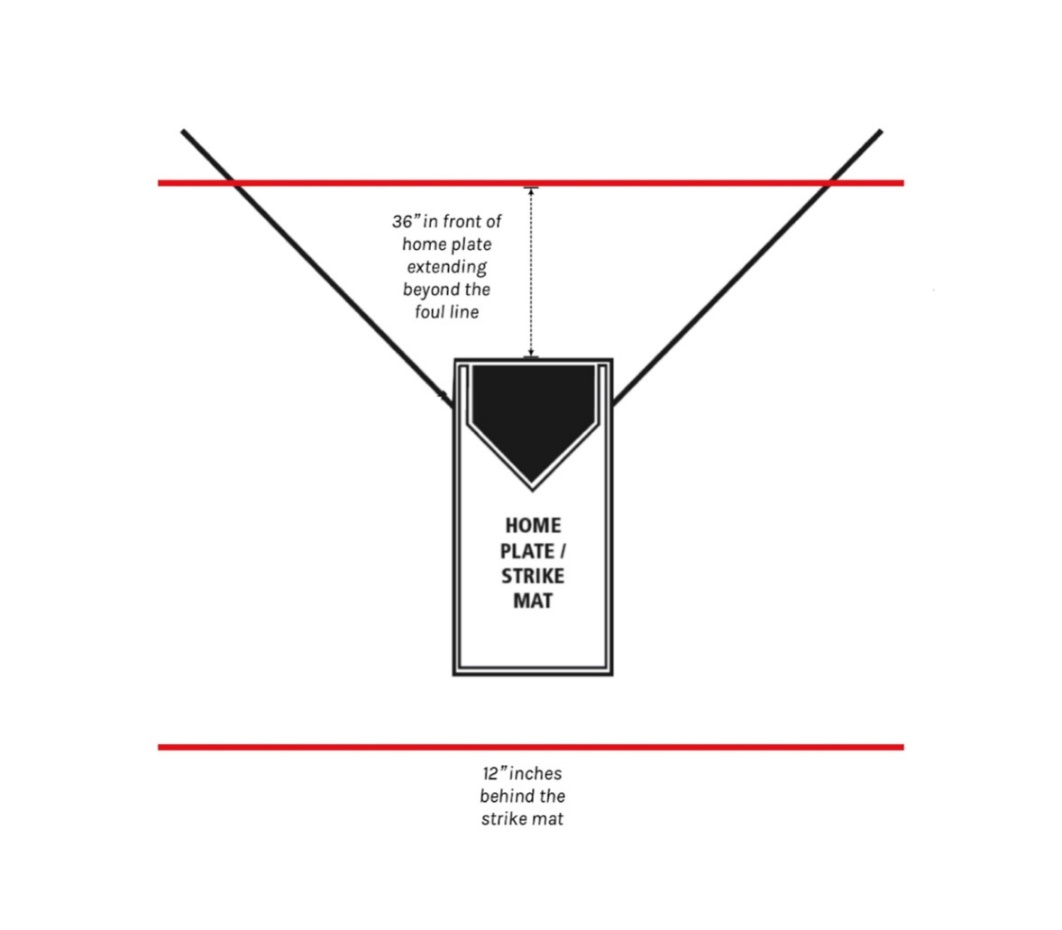 d.  BATTERS BOX  The front line of the box shall be .91 m (3 ft.) in front of home plate and will extend past the foul lines on both sides. There is no inside, outside or back line to the batter’s box.(Official Diamond Dimension drawings on pages 39 and 40 will need to be updated accordingly.)d.  BATTERS BOX  The front line of the box shall be .91 m (3 ft.) in front of home plate and will extend past the foul lines on both sides. There is no inside, outside or back line to the batter’s box.(Official Diamond Dimension drawings on pages 39 and 40 will need to be updated accordingly.)d.  BATTERS BOX  The front line of the box shall be .91 m (3 ft.) in front of home plate and will extend past the foul lines on both sides. There is no inside, outside or back line to the batter’s box.(Official Diamond Dimension drawings on pages 39 and 40 will need to be updated accordingly.)d.  BATTERS BOX  The front line of the box shall be .91 m (3 ft.) in front of home plate and will extend past the foul lines on both sides. There is no inside, outside or back line to the batter’s box.(Official Diamond Dimension drawings on pages 39 and 40 will need to be updated accordingly.)d.  BATTERS BOX  The front line of the box shall be .91 m (3 ft.) in front of home plate and will extend past the foul lines on both sides. There is no inside, outside or back line to the batter’s box.(Official Diamond Dimension drawings on pages 39 and 40 will need to be updated accordingly.)d.  BATTERS BOX  The front line of the box shall be .91 m (3 ft.) in front of home plate and will extend past the foul lines on both sides. There is no inside, outside or back line to the batter’s box.(Official Diamond Dimension drawings on pages 39 and 40 will need to be updated accordingly.)d.  BATTERS BOX  The front line of the box shall be .91 m (3 ft.) in front of home plate and will extend past the foul lines on both sides. There is no inside, outside or back line to the batter’s box.(Official Diamond Dimension drawings on pages 39 and 40 will need to be updated accordingly.)d.  BATTERS BOX  The front line of the box shall be .91 m (3 ft.) in front of home plate and will extend past the foul lines on both sides. There is no inside, outside or back line to the batter’s box.(Official Diamond Dimension drawings on pages 39 and 40 will need to be updated accordingly.)d.  BATTERS BOX  The front line of the box shall be .91 m (3 ft.) in front of home plate and will extend past the foul lines on both sides. There is no inside, outside or back line to the batter’s box.(Official Diamond Dimension drawings on pages 39 and 40 will need to be updated accordingly.)d.  BATTERS BOX  The front line of the box shall be .91 m (3 ft.) in front of home plate and will extend past the foul lines on both sides. There is no inside, outside or back line to the batter’s box.(Official Diamond Dimension drawings on pages 39 and 40 will need to be updated accordingly.)d.  BATTERS BOX  The front line of the box shall be .91 m (3 ft.) in front of home plate and will extend past the foul lines on both sides. There is no inside, outside or back line to the batter’s box.(Official Diamond Dimension drawings on pages 39 and 40 will need to be updated accordingly.)d.  BATTERS BOX  The front line of the box shall be .91 m (3 ft.) in front of home plate and will extend past the foul lines on both sides. There is no inside, outside or back line to the batter’s box.(Official Diamond Dimension drawings on pages 39 and 40 will need to be updated accordingly.)d.  BATTERS BOX  The front line of the box shall be .91 m (3 ft.) in front of home plate and will extend past the foul lines on both sides. There is no inside, outside or back line to the batter’s box.(Official Diamond Dimension drawings on pages 39 and 40 will need to be updated accordingly.)d.  BATTERS BOX  The front line of the box shall be .91 m (3 ft.) in front of home plate and will extend past the foul lines on both sides. There is no inside, outside or back line to the batter’s box.(Official Diamond Dimension drawings on pages 39 and 40 will need to be updated accordingly.)d.  BATTERS BOX  The front line of the box shall be .91 m (3 ft.) in front of home plate and will extend past the foul lines on both sides. There is no inside, outside or back line to the batter’s box.(Official Diamond Dimension drawings on pages 39 and 40 will need to be updated accordingly.)d.  BATTERS BOX  The front line of the box shall be .91 m (3 ft.) in front of home plate and will extend past the foul lines on both sides. There is no inside, outside or back line to the batter’s box.(Official Diamond Dimension drawings on pages 39 and 40 will need to be updated accordingly.)d.  BATTERS BOX  The front line of the box shall be .91 m (3 ft.) in front of home plate and will extend past the foul lines on both sides. There is no inside, outside or back line to the batter’s box.(Official Diamond Dimension drawings on pages 39 and 40 will need to be updated accordingly.)d.  BATTERS BOX  The front line of the box shall be .91 m (3 ft.) in front of home plate and will extend past the foul lines on both sides. There is no inside, outside or back line to the batter’s box.(Official Diamond Dimension drawings on pages 39 and 40 will need to be updated accordingly.)d.  BATTERS BOX  The front line of the box shall be .91 m (3 ft.) in front of home plate and will extend past the foul lines on both sides. There is no inside, outside or back line to the batter’s box.(Official Diamond Dimension drawings on pages 39 and 40 will need to be updated accordingly.)d.  BATTERS BOX  The front line of the box shall be .91 m (3 ft.) in front of home plate and will extend past the foul lines on both sides. There is no inside, outside or back line to the batter’s box.(Official Diamond Dimension drawings on pages 39 and 40 will need to be updated accordingly.)d.  BATTERS BOX  The front line of the box shall be .91 m (3 ft.) in front of home plate and will extend past the foul lines on both sides. There is no inside, outside or back line to the batter’s box.(Official Diamond Dimension drawings on pages 39 and 40 will need to be updated accordingly.)d.  BATTERS BOX  The front line of the box shall be .91 m (3 ft.) in front of home plate and will extend past the foul lines on both sides. There is no inside, outside or back line to the batter’s box.(Official Diamond Dimension drawings on pages 39 and 40 will need to be updated accordingly.)RATIONALE:RATIONALE: Making the SP Batter's Box "Special Project" from 2019 a permanent rule, but removing the back line (12" behind the back of the strike mat). Positive feedback from players after using this rule Provincially in 2019 & 2021, and also Canadian Championships in 2019, but feel the back line is not needed. The front line preventing batter from running out of the box, and offering protection for the pitcher is effective. Making the SP Batter's Box "Special Project" from 2019 a permanent rule, but removing the back line (12" behind the back of the strike mat). Positive feedback from players after using this rule Provincially in 2019 & 2021, and also Canadian Championships in 2019, but feel the back line is not needed. The front line preventing batter from running out of the box, and offering protection for the pitcher is effective. Making the SP Batter's Box "Special Project" from 2019 a permanent rule, but removing the back line (12" behind the back of the strike mat). Positive feedback from players after using this rule Provincially in 2019 & 2021, and also Canadian Championships in 2019, but feel the back line is not needed. The front line preventing batter from running out of the box, and offering protection for the pitcher is effective. Making the SP Batter's Box "Special Project" from 2019 a permanent rule, but removing the back line (12" behind the back of the strike mat). Positive feedback from players after using this rule Provincially in 2019 & 2021, and also Canadian Championships in 2019, but feel the back line is not needed. The front line preventing batter from running out of the box, and offering protection for the pitcher is effective. Making the SP Batter's Box "Special Project" from 2019 a permanent rule, but removing the back line (12" behind the back of the strike mat). Positive feedback from players after using this rule Provincially in 2019 & 2021, and also Canadian Championships in 2019, but feel the back line is not needed. The front line preventing batter from running out of the box, and offering protection for the pitcher is effective. Making the SP Batter's Box "Special Project" from 2019 a permanent rule, but removing the back line (12" behind the back of the strike mat). Positive feedback from players after using this rule Provincially in 2019 & 2021, and also Canadian Championships in 2019, but feel the back line is not needed. The front line preventing batter from running out of the box, and offering protection for the pitcher is effective. Making the SP Batter's Box "Special Project" from 2019 a permanent rule, but removing the back line (12" behind the back of the strike mat). Positive feedback from players after using this rule Provincially in 2019 & 2021, and also Canadian Championships in 2019, but feel the back line is not needed. The front line preventing batter from running out of the box, and offering protection for the pitcher is effective. Making the SP Batter's Box "Special Project" from 2019 a permanent rule, but removing the back line (12" behind the back of the strike mat). Positive feedback from players after using this rule Provincially in 2019 & 2021, and also Canadian Championships in 2019, but feel the back line is not needed. The front line preventing batter from running out of the box, and offering protection for the pitcher is effective. Making the SP Batter's Box "Special Project" from 2019 a permanent rule, but removing the back line (12" behind the back of the strike mat). Positive feedback from players after using this rule Provincially in 2019 & 2021, and also Canadian Championships in 2019, but feel the back line is not needed. The front line preventing batter from running out of the box, and offering protection for the pitcher is effective. Making the SP Batter's Box "Special Project" from 2019 a permanent rule, but removing the back line (12" behind the back of the strike mat). Positive feedback from players after using this rule Provincially in 2019 & 2021, and also Canadian Championships in 2019, but feel the back line is not needed. The front line preventing batter from running out of the box, and offering protection for the pitcher is effective. Making the SP Batter's Box "Special Project" from 2019 a permanent rule, but removing the back line (12" behind the back of the strike mat). Positive feedback from players after using this rule Provincially in 2019 & 2021, and also Canadian Championships in 2019, but feel the back line is not needed. The front line preventing batter from running out of the box, and offering protection for the pitcher is effective. Making the SP Batter's Box "Special Project" from 2019 a permanent rule, but removing the back line (12" behind the back of the strike mat). Positive feedback from players after using this rule Provincially in 2019 & 2021, and also Canadian Championships in 2019, but feel the back line is not needed. The front line preventing batter from running out of the box, and offering protection for the pitcher is effective. Making the SP Batter's Box "Special Project" from 2019 a permanent rule, but removing the back line (12" behind the back of the strike mat). Positive feedback from players after using this rule Provincially in 2019 & 2021, and also Canadian Championships in 2019, but feel the back line is not needed. The front line preventing batter from running out of the box, and offering protection for the pitcher is effective. Making the SP Batter's Box "Special Project" from 2019 a permanent rule, but removing the back line (12" behind the back of the strike mat). Positive feedback from players after using this rule Provincially in 2019 & 2021, and also Canadian Championships in 2019, but feel the back line is not needed. The front line preventing batter from running out of the box, and offering protection for the pitcher is effective. Making the SP Batter's Box "Special Project" from 2019 a permanent rule, but removing the back line (12" behind the back of the strike mat). Positive feedback from players after using this rule Provincially in 2019 & 2021, and also Canadian Championships in 2019, but feel the back line is not needed. The front line preventing batter from running out of the box, and offering protection for the pitcher is effective. Making the SP Batter's Box "Special Project" from 2019 a permanent rule, but removing the back line (12" behind the back of the strike mat). Positive feedback from players after using this rule Provincially in 2019 & 2021, and also Canadian Championships in 2019, but feel the back line is not needed. The front line preventing batter from running out of the box, and offering protection for the pitcher is effective. Making the SP Batter's Box "Special Project" from 2019 a permanent rule, but removing the back line (12" behind the back of the strike mat). Positive feedback from players after using this rule Provincially in 2019 & 2021, and also Canadian Championships in 2019, but feel the back line is not needed. The front line preventing batter from running out of the box, and offering protection for the pitcher is effective. Making the SP Batter's Box "Special Project" from 2019 a permanent rule, but removing the back line (12" behind the back of the strike mat). Positive feedback from players after using this rule Provincially in 2019 & 2021, and also Canadian Championships in 2019, but feel the back line is not needed. The front line preventing batter from running out of the box, and offering protection for the pitcher is effective. Making the SP Batter's Box "Special Project" from 2019 a permanent rule, but removing the back line (12" behind the back of the strike mat). Positive feedback from players after using this rule Provincially in 2019 & 2021, and also Canadian Championships in 2019, but feel the back line is not needed. The front line preventing batter from running out of the box, and offering protection for the pitcher is effective. Making the SP Batter's Box "Special Project" from 2019 a permanent rule, but removing the back line (12" behind the back of the strike mat). Positive feedback from players after using this rule Provincially in 2019 & 2021, and also Canadian Championships in 2019, but feel the back line is not needed. The front line preventing batter from running out of the box, and offering protection for the pitcher is effective. Making the SP Batter's Box "Special Project" from 2019 a permanent rule, but removing the back line (12" behind the back of the strike mat). Positive feedback from players after using this rule Provincially in 2019 & 2021, and also Canadian Championships in 2019, but feel the back line is not needed. The front line preventing batter from running out of the box, and offering protection for the pitcher is effective. Making the SP Batter's Box "Special Project" from 2019 a permanent rule, but removing the back line (12" behind the back of the strike mat). Positive feedback from players after using this rule Provincially in 2019 & 2021, and also Canadian Championships in 2019, but feel the back line is not needed. The front line preventing batter from running out of the box, and offering protection for the pitcher is effective. Making the SP Batter's Box "Special Project" from 2019 a permanent rule, but removing the back line (12" behind the back of the strike mat). Positive feedback from players after using this rule Provincially in 2019 & 2021, and also Canadian Championships in 2019, but feel the back line is not needed. The front line preventing batter from running out of the box, and offering protection for the pitcher is effective.FINAL RECOMMENDATIONS:  CARRIED	FINAL RECOMMENDATIONS:  CARRIED	FINAL RECOMMENDATIONS:  CARRIED	FINAL RECOMMENDATIONS:  CARRIED	FINAL RECOMMENDATIONS:  CARRIED	FINAL RECOMMENDATIONS:  CARRIED	FINAL RECOMMENDATIONS:  CARRIED	FINAL RECOMMENDATIONS:  CARRIED	FINAL RECOMMENDATIONS:  CARRIED	FINAL RECOMMENDATIONS:  CARRIED	FINAL RECOMMENDATIONS:  CARRIED	FINAL RECOMMENDATIONS:  CARRIED	FINAL RECOMMENDATIONS:  CARRIED	FINAL RECOMMENDATIONS:  CARRIED	FINAL RECOMMENDATIONS:  CARRIED	FINAL RECOMMENDATIONS:  CARRIED	FINAL RECOMMENDATIONS:  CARRIED	FINAL RECOMMENDATIONS:  CARRIED	FINAL RECOMMENDATIONS:  CARRIED	FINAL RECOMMENDATIONS:  CARRIED	FINAL RECOMMENDATIONS:  CARRIED	FINAL RECOMMENDATIONS:  CARRIED	FINAL RECOMMENDATIONS:  CARRIED	FINAL RECOMMENDATIONS:  CARRIED	FINAL RECOMMENDATIONS:  CARRIED	PROPOSAL 2PROPOSAL 2PROPOSAL 2PROPOSAL 2PROPOSAL 2PROPOSAL 2PROPOSAL 2PROPOSAL 2PROPOSAL 2PROPOSAL 2PROPOSAL 2PROPOSAL 2PROPOSAL 2PROPOSAL 2PROPOSAL 2PROPOSAL 2PROPOSAL 2PROPOSAL 2PROPOSAL 2PROPOSAL 2PROPOSAL 2PROPOSAL 2PROPOSAL 2PROPOSAL 2PROPOSAL 2PROPOSED RULE CHANGE FOR:  2022PROPOSED RULE CHANGE FOR:  2022PROPOSED RULE CHANGE FOR:  2022PROPOSED RULE CHANGE FOR:  2022PROPOSED RULE CHANGE FOR:  2022PROPOSED RULE CHANGE FOR:  2022PROPOSED RULE CHANGE FOR:  2022PROPOSED RULE CHANGE FOR:  2022PROPOSED RULE CHANGE FOR:  2022PROPOSED RULE CHANGE FOR:  2022PROPOSED RULE CHANGE FOR:  2022PROPOSED RULE CHANGE FOR:  2022PROPOSED RULE CHANGE FOR:  2022PROPOSED RULE CHANGE FOR:  2022PROPOSED RULE CHANGE FOR:  2022PROPOSED RULE CHANGE FOR:  2022PROPOSED RULE CHANGE FOR:  2022PROPOSED RULE CHANGE FOR:  2022PROPOSED RULE CHANGE FOR:  2022PROPOSED RULE CHANGE FOR:  2022PROPOSED RULE CHANGE FOR:  2022PROPOSED RULE CHANGE FOR:  2022PROPOSED RULE CHANGE FOR:  2022PROPOSED RULE CHANGE FOR:  2022PROPOSED RULE CHANGE FOR:  2022Submitted by:   SOFTBALL ALBERTASubmitted by:   SOFTBALL ALBERTASubmitted by:   SOFTBALL ALBERTASubmitted by:   SOFTBALL ALBERTASubmitted by:   SOFTBALL ALBERTASubmitted by:   SOFTBALL ALBERTASubmitted by:   SOFTBALL ALBERTASubmitted by:   SOFTBALL ALBERTASubmitted by:   SOFTBALL ALBERTASubmitted by:   SOFTBALL ALBERTASubmitted by:   SOFTBALL ALBERTASubmitted by:   SOFTBALL ALBERTASubmitted by:   SOFTBALL ALBERTASubmitted by:   SOFTBALL ALBERTASubmitted by:   SOFTBALL ALBERTASubmitted by:   SOFTBALL ALBERTASubmitted by:   SOFTBALL ALBERTASubmitted by:   SOFTBALL ALBERTASubmitted by:   SOFTBALL ALBERTASubmitted by:   SOFTBALL ALBERTASubmitted by:   SOFTBALL ALBERTASubmitted by:   SOFTBALL ALBERTASubmitted by:   SOFTBALL ALBERTASubmitted by:   SOFTBALL ALBERTASubmitted by:   SOFTBALL ALBERTATYPE:TYPE:TYPE:FAST PITCHFAST PITCHFAST PITCHFAST PITCHSLO-PITCHSLO-PITCHSLO-PITCHXXORTHODOXORTHODOXORTHODOXORTHODOXALLALLALLALLRule:444Section:Section:11Letter:Letter:Letter:Letter:aaaaNumber:Number:Letter:Letter:Letter:Letter:CHANGE IS:CHANGE IS:CHANGE IS:REVISION - Page 70REVISION - Page 70REVISION - Page 70REVISION - Page 70REVISION - Page 70REVISION - Page 70REVISION - Page 70REVISION - Page 70REVISION - Page 70REVISION - Page 70REVISION - Page 70REVISION - Page 70REVISION - Page 70REVISION - Page 70REVISION - Page 70REVISION - Page 70REVISION - Page 70REVISION - Page 70REVISION - Page 70REVISION - Page 70REVISION - Page 70REVISION - Page 70CHANGE:CHANGE:CHANGE:It is optional except with two outs at which time it becomes mandatory It is optional except with two outs at which time it becomes mandatory It is optional except with two outs at which time it becomes mandatory It is optional except with two outs at which time it becomes mandatory It is optional except with two outs at which time it becomes mandatory It is optional except with two outs at which time it becomes mandatory It is optional except with two outs at which time it becomes mandatory It is optional except with two outs at which time it becomes mandatory It is optional except with two outs at which time it becomes mandatory It is optional except with two outs at which time it becomes mandatory It is optional except with two outs at which time it becomes mandatory It is optional except with two outs at which time it becomes mandatory It is optional except with two outs at which time it becomes mandatory It is optional except with two outs at which time it becomes mandatory It is optional except with two outs at which time it becomes mandatory It is optional except with two outs at which time it becomes mandatory It is optional except with two outs at which time it becomes mandatory It is optional except with two outs at which time it becomes mandatory It is optional except with two outs at which time it becomes mandatory It is optional except with two outs at which time it becomes mandatory It is optional except with two outs at which time it becomes mandatory It is optional except with two outs at which time it becomes mandatory RATIONALE:	RATIONALE:	RATIONALE:	Allows the teams to utilize their player’s ability.  Does not penalize teams that has a pitcher that is a good base runnerContinues to speed up the game but making it mandatory with 2 outs.  Allows the teams to utilize their player’s ability.  Does not penalize teams that has a pitcher that is a good base runnerContinues to speed up the game but making it mandatory with 2 outs.  Allows the teams to utilize their player’s ability.  Does not penalize teams that has a pitcher that is a good base runnerContinues to speed up the game but making it mandatory with 2 outs.  Allows the teams to utilize their player’s ability.  Does not penalize teams that has a pitcher that is a good base runnerContinues to speed up the game but making it mandatory with 2 outs.  Allows the teams to utilize their player’s ability.  Does not penalize teams that has a pitcher that is a good base runnerContinues to speed up the game but making it mandatory with 2 outs.  Allows the teams to utilize their player’s ability.  Does not penalize teams that has a pitcher that is a good base runnerContinues to speed up the game but making it mandatory with 2 outs.  Allows the teams to utilize their player’s ability.  Does not penalize teams that has a pitcher that is a good base runnerContinues to speed up the game but making it mandatory with 2 outs.  Allows the teams to utilize their player’s ability.  Does not penalize teams that has a pitcher that is a good base runnerContinues to speed up the game but making it mandatory with 2 outs.  Allows the teams to utilize their player’s ability.  Does not penalize teams that has a pitcher that is a good base runnerContinues to speed up the game but making it mandatory with 2 outs.  Allows the teams to utilize their player’s ability.  Does not penalize teams that has a pitcher that is a good base runnerContinues to speed up the game but making it mandatory with 2 outs.  Allows the teams to utilize their player’s ability.  Does not penalize teams that has a pitcher that is a good base runnerContinues to speed up the game but making it mandatory with 2 outs.  Allows the teams to utilize their player’s ability.  Does not penalize teams that has a pitcher that is a good base runnerContinues to speed up the game but making it mandatory with 2 outs.  Allows the teams to utilize their player’s ability.  Does not penalize teams that has a pitcher that is a good base runnerContinues to speed up the game but making it mandatory with 2 outs.  Allows the teams to utilize their player’s ability.  Does not penalize teams that has a pitcher that is a good base runnerContinues to speed up the game but making it mandatory with 2 outs.  Allows the teams to utilize their player’s ability.  Does not penalize teams that has a pitcher that is a good base runnerContinues to speed up the game but making it mandatory with 2 outs.  Allows the teams to utilize their player’s ability.  Does not penalize teams that has a pitcher that is a good base runnerContinues to speed up the game but making it mandatory with 2 outs.  Allows the teams to utilize their player’s ability.  Does not penalize teams that has a pitcher that is a good base runnerContinues to speed up the game but making it mandatory with 2 outs.  Allows the teams to utilize their player’s ability.  Does not penalize teams that has a pitcher that is a good base runnerContinues to speed up the game but making it mandatory with 2 outs.  Allows the teams to utilize their player’s ability.  Does not penalize teams that has a pitcher that is a good base runnerContinues to speed up the game but making it mandatory with 2 outs.  Allows the teams to utilize their player’s ability.  Does not penalize teams that has a pitcher that is a good base runnerContinues to speed up the game but making it mandatory with 2 outs.  Allows the teams to utilize their player’s ability.  Does not penalize teams that has a pitcher that is a good base runnerContinues to speed up the game but making it mandatory with 2 outs.  Allows the teams to utilize their player’s ability.  Does not penalize teams that has a pitcher that is a good base runnerContinues to speed up the game but making it mandatory with 2 outs.  FINAL RECOMMENDATIONS:  CARRIED	FINAL RECOMMENDATIONS:  CARRIED	FINAL RECOMMENDATIONS:  CARRIED	FINAL RECOMMENDATIONS:  CARRIED	FINAL RECOMMENDATIONS:  CARRIED	FINAL RECOMMENDATIONS:  CARRIED	FINAL RECOMMENDATIONS:  CARRIED	FINAL RECOMMENDATIONS:  CARRIED	FINAL RECOMMENDATIONS:  CARRIED	FINAL RECOMMENDATIONS:  CARRIED	FINAL RECOMMENDATIONS:  CARRIED	FINAL RECOMMENDATIONS:  CARRIED	FINAL RECOMMENDATIONS:  CARRIED	FINAL RECOMMENDATIONS:  CARRIED	FINAL RECOMMENDATIONS:  CARRIED	FINAL RECOMMENDATIONS:  CARRIED	FINAL RECOMMENDATIONS:  CARRIED	FINAL RECOMMENDATIONS:  CARRIED	FINAL RECOMMENDATIONS:  CARRIED	FINAL RECOMMENDATIONS:  CARRIED	FINAL RECOMMENDATIONS:  CARRIED	FINAL RECOMMENDATIONS:  CARRIED	FINAL RECOMMENDATIONS:  CARRIED	FINAL RECOMMENDATIONS:  CARRIED	FINAL RECOMMENDATIONS:  CARRIED	PROPOSAL 3PROPOSAL 3PROPOSAL 3PROPOSAL 3PROPOSAL 3PROPOSAL 3PROPOSAL 3PROPOSAL 3PROPOSAL 3PROPOSAL 3PROPOSED RULE CHANGE FOR:   2022PROPOSED RULE CHANGE FOR:   2022PROPOSED RULE CHANGE FOR:   2022PROPOSED RULE CHANGE FOR:   2022PROPOSED RULE CHANGE FOR:   2022PROPOSED RULE CHANGE FOR:   2022PROPOSED RULE CHANGE FOR:   2022PROPOSED RULE CHANGE FOR:   2022PROPOSED RULE CHANGE FOR:   2022PROPOSED RULE CHANGE FOR:   2022Submitted by:   Softball AlbertaSubmitted by:   Softball AlbertaSubmitted by:   Softball AlbertaSubmitted by:   Softball AlbertaSubmitted by:   Softball AlbertaSubmitted by:   Softball AlbertaSubmitted by:   Softball AlbertaSubmitted by:   Softball AlbertaSubmitted by:   Softball AlbertaSubmitted by:   Softball AlbertaTYPE:FAST PITCHFAST PITCHSLO-PITCHXORTHODOXALLRule:7Section:3Letterb-dNumber:CHANGE IS:REVISION  Page 80 REVISION  Page 80 REVISION  Page 80 REVISION  Page 80 REVISION  Page 80 REVISION  Page 80 REVISION  Page 80 REVISION  Page 80 REVISION  Page 80 CHANGE:b. The batter must start and finish their at bat with both feet behind the front batter's box line.c. The batter may touch the line, but no part of their foot may cross or be in front of the line.d. If during play the line has been rubbed out, the umpire will use their judgement based on the dimension outlined in Rule 12, Sec. 4db. The batter must start and finish their at bat with both feet behind the front batter's box line.c. The batter may touch the line, but no part of their foot may cross or be in front of the line.d. If during play the line has been rubbed out, the umpire will use their judgement based on the dimension outlined in Rule 12, Sec. 4db. The batter must start and finish their at bat with both feet behind the front batter's box line.c. The batter may touch the line, but no part of their foot may cross or be in front of the line.d. If during play the line has been rubbed out, the umpire will use their judgement based on the dimension outlined in Rule 12, Sec. 4db. The batter must start and finish their at bat with both feet behind the front batter's box line.c. The batter may touch the line, but no part of their foot may cross or be in front of the line.d. If during play the line has been rubbed out, the umpire will use their judgement based on the dimension outlined in Rule 12, Sec. 4db. The batter must start and finish their at bat with both feet behind the front batter's box line.c. The batter may touch the line, but no part of their foot may cross or be in front of the line.d. If during play the line has been rubbed out, the umpire will use their judgement based on the dimension outlined in Rule 12, Sec. 4db. The batter must start and finish their at bat with both feet behind the front batter's box line.c. The batter may touch the line, but no part of their foot may cross or be in front of the line.d. If during play the line has been rubbed out, the umpire will use their judgement based on the dimension outlined in Rule 12, Sec. 4db. The batter must start and finish their at bat with both feet behind the front batter's box line.c. The batter may touch the line, but no part of their foot may cross or be in front of the line.d. If during play the line has been rubbed out, the umpire will use their judgement based on the dimension outlined in Rule 12, Sec. 4db. The batter must start and finish their at bat with both feet behind the front batter's box line.c. The batter may touch the line, but no part of their foot may cross or be in front of the line.d. If during play the line has been rubbed out, the umpire will use their judgement based on the dimension outlined in Rule 12, Sec. 4db. The batter must start and finish their at bat with both feet behind the front batter's box line.c. The batter may touch the line, but no part of their foot may cross or be in front of the line.d. If during play the line has been rubbed out, the umpire will use their judgement based on the dimension outlined in Rule 12, Sec. 4dRATIONALE:Making the SP Batter's Box "Special Project" from 2019 a permanent rule, but removing the back line (12" behind the back of the strike mat). Positive feedback from players after using this rule Provincially in 2019 & 2021, & also Canadian Championships in 2019, but feel the back line is not needed. The front line preventing batter from running out of the box, and offering protection for the pitcher is effective.Making the SP Batter's Box "Special Project" from 2019 a permanent rule, but removing the back line (12" behind the back of the strike mat). Positive feedback from players after using this rule Provincially in 2019 & 2021, & also Canadian Championships in 2019, but feel the back line is not needed. The front line preventing batter from running out of the box, and offering protection for the pitcher is effective.Making the SP Batter's Box "Special Project" from 2019 a permanent rule, but removing the back line (12" behind the back of the strike mat). Positive feedback from players after using this rule Provincially in 2019 & 2021, & also Canadian Championships in 2019, but feel the back line is not needed. The front line preventing batter from running out of the box, and offering protection for the pitcher is effective.Making the SP Batter's Box "Special Project" from 2019 a permanent rule, but removing the back line (12" behind the back of the strike mat). Positive feedback from players after using this rule Provincially in 2019 & 2021, & also Canadian Championships in 2019, but feel the back line is not needed. The front line preventing batter from running out of the box, and offering protection for the pitcher is effective.Making the SP Batter's Box "Special Project" from 2019 a permanent rule, but removing the back line (12" behind the back of the strike mat). Positive feedback from players after using this rule Provincially in 2019 & 2021, & also Canadian Championships in 2019, but feel the back line is not needed. The front line preventing batter from running out of the box, and offering protection for the pitcher is effective.Making the SP Batter's Box "Special Project" from 2019 a permanent rule, but removing the back line (12" behind the back of the strike mat). Positive feedback from players after using this rule Provincially in 2019 & 2021, & also Canadian Championships in 2019, but feel the back line is not needed. The front line preventing batter from running out of the box, and offering protection for the pitcher is effective.Making the SP Batter's Box "Special Project" from 2019 a permanent rule, but removing the back line (12" behind the back of the strike mat). Positive feedback from players after using this rule Provincially in 2019 & 2021, & also Canadian Championships in 2019, but feel the back line is not needed. The front line preventing batter from running out of the box, and offering protection for the pitcher is effective.Making the SP Batter's Box "Special Project" from 2019 a permanent rule, but removing the back line (12" behind the back of the strike mat). Positive feedback from players after using this rule Provincially in 2019 & 2021, & also Canadian Championships in 2019, but feel the back line is not needed. The front line preventing batter from running out of the box, and offering protection for the pitcher is effective.Making the SP Batter's Box "Special Project" from 2019 a permanent rule, but removing the back line (12" behind the back of the strike mat). Positive feedback from players after using this rule Provincially in 2019 & 2021, & also Canadian Championships in 2019, but feel the back line is not needed. The front line preventing batter from running out of the box, and offering protection for the pitcher is effective.FINAL RECOMMENDATIONS:  CARRIED	FINAL RECOMMENDATIONS:  CARRIED	FINAL RECOMMENDATIONS:  CARRIED	FINAL RECOMMENDATIONS:  CARRIED	FINAL RECOMMENDATIONS:  CARRIED	FINAL RECOMMENDATIONS:  CARRIED	FINAL RECOMMENDATIONS:  CARRIED	FINAL RECOMMENDATIONS:  CARRIED	FINAL RECOMMENDATIONS:  CARRIED	FINAL RECOMMENDATIONS:  CARRIED	FINAL RECOMMENDATIONS:  CARRIED	PROPOSAL 4PROPOSAL 4PROPOSAL 4PROPOSAL 4PROPOSAL 4PROPOSAL 4PROPOSAL 4PROPOSAL 4PROPOSAL 4PROPOSAL 4PROPOSED RULE CHANGE FOR:   2022PROPOSED RULE CHANGE FOR:   2022PROPOSED RULE CHANGE FOR:   2022PROPOSED RULE CHANGE FOR:   2022PROPOSED RULE CHANGE FOR:   2022PROPOSED RULE CHANGE FOR:   2022PROPOSED RULE CHANGE FOR:   2022PROPOSED RULE CHANGE FOR:   2022PROPOSED RULE CHANGE FOR:   2022PROPOSED RULE CHANGE FOR:   2022Submitted by:   Softball AlbertaSubmitted by:   Softball AlbertaSubmitted by:   Softball AlbertaSubmitted by:   Softball AlbertaSubmitted by:   Softball AlbertaSubmitted by:   Softball AlbertaSubmitted by:   Softball AlbertaSubmitted by:   Softball AlbertaSubmitted by:   Softball AlbertaSubmitted by:   Softball AlbertaTYPE:FAST PITCHFAST PITCHSLO-PITCHXORTHODOXALLRule:8Section:7Letter:f.Number:4)Letter:CHANGE IS:DELETION – Page 89DELETION – Page 89DELETION – Page 89DELETION – Page 89DELETION – Page 89DELETION – Page 89DELETION – Page 89DELETION – Page 89DELETION – Page 89CHANGE:Remove “NOTE: Sec. 7 f: 2) a fair batted ball that goes directly off a fielder and over the home run fence, is considered a four base award and does not count as a home run toward the home run limit.Remove “NOTE: Sec. 7 f: 2) a fair batted ball that goes directly off a fielder and over the home run fence, is considered a four base award and does not count as a home run toward the home run limit.Remove “NOTE: Sec. 7 f: 2) a fair batted ball that goes directly off a fielder and over the home run fence, is considered a four base award and does not count as a home run toward the home run limit.Remove “NOTE: Sec. 7 f: 2) a fair batted ball that goes directly off a fielder and over the home run fence, is considered a four base award and does not count as a home run toward the home run limit.Remove “NOTE: Sec. 7 f: 2) a fair batted ball that goes directly off a fielder and over the home run fence, is considered a four base award and does not count as a home run toward the home run limit.Remove “NOTE: Sec. 7 f: 2) a fair batted ball that goes directly off a fielder and over the home run fence, is considered a four base award and does not count as a home run toward the home run limit.Remove “NOTE: Sec. 7 f: 2) a fair batted ball that goes directly off a fielder and over the home run fence, is considered a four base award and does not count as a home run toward the home run limit.Remove “NOTE: Sec. 7 f: 2) a fair batted ball that goes directly off a fielder and over the home run fence, is considered a four base award and does not count as a home run toward the home run limit.Remove “NOTE: Sec. 7 f: 2) a fair batted ball that goes directly off a fielder and over the home run fence, is considered a four base award and does not count as a home run toward the home run limit.RATIONALE:Inconsistent fence heights within hosting facilities. Encourages attempts at athletic defensive plays without fear of penalty. Offensive team should not be rewarded for a ball that was going to leave the park anyways. Inconsistent fence heights within hosting facilities. Encourages attempts at athletic defensive plays without fear of penalty. Offensive team should not be rewarded for a ball that was going to leave the park anyways. Inconsistent fence heights within hosting facilities. Encourages attempts at athletic defensive plays without fear of penalty. Offensive team should not be rewarded for a ball that was going to leave the park anyways. Inconsistent fence heights within hosting facilities. Encourages attempts at athletic defensive plays without fear of penalty. Offensive team should not be rewarded for a ball that was going to leave the park anyways. Inconsistent fence heights within hosting facilities. Encourages attempts at athletic defensive plays without fear of penalty. Offensive team should not be rewarded for a ball that was going to leave the park anyways. Inconsistent fence heights within hosting facilities. Encourages attempts at athletic defensive plays without fear of penalty. Offensive team should not be rewarded for a ball that was going to leave the park anyways. Inconsistent fence heights within hosting facilities. Encourages attempts at athletic defensive plays without fear of penalty. Offensive team should not be rewarded for a ball that was going to leave the park anyways. Inconsistent fence heights within hosting facilities. Encourages attempts at athletic defensive plays without fear of penalty. Offensive team should not be rewarded for a ball that was going to leave the park anyways. Inconsistent fence heights within hosting facilities. Encourages attempts at athletic defensive plays without fear of penalty. Offensive team should not be rewarded for a ball that was going to leave the park anyways. FINAL RECOMMENDATIONS:  WITHDRAWN	FINAL RECOMMENDATIONS:  WITHDRAWN	FINAL RECOMMENDATIONS:  WITHDRAWN	FINAL RECOMMENDATIONS:  WITHDRAWN	FINAL RECOMMENDATIONS:  WITHDRAWN	FINAL RECOMMENDATIONS:  WITHDRAWN	FINAL RECOMMENDATIONS:  WITHDRAWN	FINAL RECOMMENDATIONS:  WITHDRAWN	FINAL RECOMMENDATIONS:  WITHDRAWN	FINAL RECOMMENDATIONS:  WITHDRAWN	PROPOSAL 5PROPOSAL 5PROPOSAL 5PROPOSAL 5PROPOSAL 5PROPOSAL 5PROPOSAL 5PROPOSAL 5PROPOSAL 5PROPOSAL 5PROPOSED RULE CHANGE FOR:   2022PROPOSED RULE CHANGE FOR:   2022PROPOSED RULE CHANGE FOR:   2022PROPOSED RULE CHANGE FOR:   2022PROPOSED RULE CHANGE FOR:   2022PROPOSED RULE CHANGE FOR:   2022PROPOSED RULE CHANGE FOR:   2022PROPOSED RULE CHANGE FOR:   2022PROPOSED RULE CHANGE FOR:   2022PROPOSED RULE CHANGE FOR:   2022Submitted by:   Softball AlbertaSubmitted by:   Softball AlbertaSubmitted by:   Softball AlbertaSubmitted by:   Softball AlbertaSubmitted by:   Softball AlbertaSubmitted by:   Softball AlbertaSubmitted by:   Softball AlbertaSubmitted by:   Softball AlbertaSubmitted by:   Softball AlbertaSubmitted by:   Softball AlbertaTYPE:FAST PITCHFAST PITCHxSLO-PITCHORTHODOXALLRule:3Section:5Letter:gNumber:Letter:CHANGE IS:REVISION    Page 149REVISION    Page 149REVISION    Page 149REVISION    Page 149REVISION    Page 149REVISION    Page 149REVISION    Page 149REVISION    Page 149REVISION    Page 149CHANGE:Change U16 to U13Change U16 to U13Change U16 to U13Change U16 to U13Change U16 to U13Change U16 to U13Change U16 to U13Change U16 to U13Change U16 to U13RATIONALE:Allow players to start using metal cleats at an earlier age (U15).Baseball allows 14U youth and above to wear metal cleats.  Allow players to start using metal cleats at an earlier age (U15).Baseball allows 14U youth and above to wear metal cleats.  Allow players to start using metal cleats at an earlier age (U15).Baseball allows 14U youth and above to wear metal cleats.  Allow players to start using metal cleats at an earlier age (U15).Baseball allows 14U youth and above to wear metal cleats.  Allow players to start using metal cleats at an earlier age (U15).Baseball allows 14U youth and above to wear metal cleats.  Allow players to start using metal cleats at an earlier age (U15).Baseball allows 14U youth and above to wear metal cleats.  Allow players to start using metal cleats at an earlier age (U15).Baseball allows 14U youth and above to wear metal cleats.  Allow players to start using metal cleats at an earlier age (U15).Baseball allows 14U youth and above to wear metal cleats.  Allow players to start using metal cleats at an earlier age (U15).Baseball allows 14U youth and above to wear metal cleats.  FINAL RECOMMENDATIONS:  CARRIED	FINAL RECOMMENDATIONS:  CARRIED	FINAL RECOMMENDATIONS:  CARRIED	FINAL RECOMMENDATIONS:  CARRIED	FINAL RECOMMENDATIONS:  CARRIED	FINAL RECOMMENDATIONS:  CARRIED	FINAL RECOMMENDATIONS:  CARRIED	FINAL RECOMMENDATIONS:  CARRIED	FINAL RECOMMENDATIONS:  CARRIED	FINAL RECOMMENDATIONS:  CARRIED	PROPOSAL 6PROPOSAL 6PROPOSAL 6PROPOSAL 6PROPOSAL 6PROPOSAL 6PROPOSAL 6PROPOSAL 6PROPOSAL 6PROPOSAL 6PROPOSED RULE CHANGE FOR:   2022PROPOSED RULE CHANGE FOR:   2022PROPOSED RULE CHANGE FOR:   2022PROPOSED RULE CHANGE FOR:   2022PROPOSED RULE CHANGE FOR:   2022PROPOSED RULE CHANGE FOR:   2022PROPOSED RULE CHANGE FOR:   2022PROPOSED RULE CHANGE FOR:   2022PROPOSED RULE CHANGE FOR:   2022PROPOSED RULE CHANGE FOR:   2022Submitted by:   Softball Canada Board of DirectorsSubmitted by:   Softball Canada Board of DirectorsSubmitted by:   Softball Canada Board of DirectorsSubmitted by:   Softball Canada Board of DirectorsSubmitted by:   Softball Canada Board of DirectorsSubmitted by:   Softball Canada Board of DirectorsSubmitted by:   Softball Canada Board of DirectorsSubmitted by:   Softball Canada Board of DirectorsSubmitted by:   Softball Canada Board of DirectorsSubmitted by:   Softball Canada Board of DirectorsTYPE:FAST PITCHFAST PITCHxSLO-PITCHORTHODOXALLRule:3Section:6Letter:bNumber:4Letter:CHANGE IS:REVISION    Page 150REVISION    Page 150REVISION    Page 150REVISION    Page 150REVISION    Page 150REVISION    Page 150REVISION    Page 150REVISION    Page 150REVISION    Page 150CHANGE:Protective Face Masks – pitchers in the U17 and below categories are required to wear a protective face mask.Protective Face Masks – pitchers in the U17 and below categories are required to wear a protective face mask.Protective Face Masks – pitchers in the U17 and below categories are required to wear a protective face mask.Protective Face Masks – pitchers in the U17 and below categories are required to wear a protective face mask.Protective Face Masks – pitchers in the U17 and below categories are required to wear a protective face mask.Protective Face Masks – pitchers in the U17 and below categories are required to wear a protective face mask.Protective Face Masks – pitchers in the U17 and below categories are required to wear a protective face mask.Protective Face Masks – pitchers in the U17 and below categories are required to wear a protective face mask.Protective Face Masks – pitchers in the U17 and below categories are required to wear a protective face mask.RATIONALE:Currently some P/Ts have this rule in place for U16 and below. With the current technology for bats and balls, the reaction time for some pitchers is still very slow at the younger ages. We are even seeing more and more adults, older kids wearing masks to pitch. This rule will help protect pitchers from severe injury. Currently some P/Ts have this rule in place for U16 and below. With the current technology for bats and balls, the reaction time for some pitchers is still very slow at the younger ages. We are even seeing more and more adults, older kids wearing masks to pitch. This rule will help protect pitchers from severe injury. Currently some P/Ts have this rule in place for U16 and below. With the current technology for bats and balls, the reaction time for some pitchers is still very slow at the younger ages. We are even seeing more and more adults, older kids wearing masks to pitch. This rule will help protect pitchers from severe injury. Currently some P/Ts have this rule in place for U16 and below. With the current technology for bats and balls, the reaction time for some pitchers is still very slow at the younger ages. We are even seeing more and more adults, older kids wearing masks to pitch. This rule will help protect pitchers from severe injury. Currently some P/Ts have this rule in place for U16 and below. With the current technology for bats and balls, the reaction time for some pitchers is still very slow at the younger ages. We are even seeing more and more adults, older kids wearing masks to pitch. This rule will help protect pitchers from severe injury. Currently some P/Ts have this rule in place for U16 and below. With the current technology for bats and balls, the reaction time for some pitchers is still very slow at the younger ages. We are even seeing more and more adults, older kids wearing masks to pitch. This rule will help protect pitchers from severe injury. Currently some P/Ts have this rule in place for U16 and below. With the current technology for bats and balls, the reaction time for some pitchers is still very slow at the younger ages. We are even seeing more and more adults, older kids wearing masks to pitch. This rule will help protect pitchers from severe injury. Currently some P/Ts have this rule in place for U16 and below. With the current technology for bats and balls, the reaction time for some pitchers is still very slow at the younger ages. We are even seeing more and more adults, older kids wearing masks to pitch. This rule will help protect pitchers from severe injury. Currently some P/Ts have this rule in place for U16 and below. With the current technology for bats and balls, the reaction time for some pitchers is still very slow at the younger ages. We are even seeing more and more adults, older kids wearing masks to pitch. This rule will help protect pitchers from severe injury. FINAL RECOMMENDATIONS:  CARRIED	FINAL RECOMMENDATIONS:  CARRIED	FINAL RECOMMENDATIONS:  CARRIED	FINAL RECOMMENDATIONS:  CARRIED	FINAL RECOMMENDATIONS:  CARRIED	FINAL RECOMMENDATIONS:  CARRIED	FINAL RECOMMENDATIONS:  CARRIED	FINAL RECOMMENDATIONS:  CARRIED	FINAL RECOMMENDATIONS:  CARRIED	FINAL RECOMMENDATIONS:  CARRIED	PROPOSAL 7PROPOSAL 7PROPOSAL 7PROPOSAL 7PROPOSAL 7PROPOSAL 7PROPOSAL 7PROPOSAL 7PROPOSAL 7PROPOSAL 7PROPOSED RULE CHANGE FOR:   2022PROPOSED RULE CHANGE FOR:   2022PROPOSED RULE CHANGE FOR:   2022PROPOSED RULE CHANGE FOR:   2022PROPOSED RULE CHANGE FOR:   2022PROPOSED RULE CHANGE FOR:   2022PROPOSED RULE CHANGE FOR:   2022PROPOSED RULE CHANGE FOR:   2022PROPOSED RULE CHANGE FOR:   2022PROPOSED RULE CHANGE FOR:   2022Submitted by:   Softball Canada Board of DirectorsSubmitted by:   Softball Canada Board of DirectorsSubmitted by:   Softball Canada Board of DirectorsSubmitted by:   Softball Canada Board of DirectorsSubmitted by:   Softball Canada Board of DirectorsSubmitted by:   Softball Canada Board of DirectorsSubmitted by:   Softball Canada Board of DirectorsSubmitted by:   Softball Canada Board of DirectorsSubmitted by:   Softball Canada Board of DirectorsSubmitted by:   Softball Canada Board of DirectorsTYPE:FAST PITCHFAST PITCHxSLO-PITCHORTHODOXALLRule:3Section:6Letter:fNumber:4Letter:CHANGE IS:REVISION    Page 151REVISION    Page 151REVISION    Page 151REVISION    Page 151REVISION    Page 151REVISION    Page 151REVISION    Page 151REVISION    Page 151REVISION    Page 151CHANGE:For U17 and below, all on-deck batters, batters and baserunners must have an attached face mask.For U17 and below, all on-deck batters, batters and baserunners must have an attached face mask.For U17 and below, all on-deck batters, batters and baserunners must have an attached face mask.For U17 and below, all on-deck batters, batters and baserunners must have an attached face mask.For U17 and below, all on-deck batters, batters and baserunners must have an attached face mask.For U17 and below, all on-deck batters, batters and baserunners must have an attached face mask.For U17 and below, all on-deck batters, batters and baserunners must have an attached face mask.For U17 and below, all on-deck batters, batters and baserunners must have an attached face mask.For U17 and below, all on-deck batters, batters and baserunners must have an attached face mask.RATIONALE:Once again this is a safety measure we feel strongly about. It was at the U16 level and we feel it should be carried to the U17 level to allow for better protection to the younger athletes.Once again this is a safety measure we feel strongly about. It was at the U16 level and we feel it should be carried to the U17 level to allow for better protection to the younger athletes.Once again this is a safety measure we feel strongly about. It was at the U16 level and we feel it should be carried to the U17 level to allow for better protection to the younger athletes.Once again this is a safety measure we feel strongly about. It was at the U16 level and we feel it should be carried to the U17 level to allow for better protection to the younger athletes.Once again this is a safety measure we feel strongly about. It was at the U16 level and we feel it should be carried to the U17 level to allow for better protection to the younger athletes.Once again this is a safety measure we feel strongly about. It was at the U16 level and we feel it should be carried to the U17 level to allow for better protection to the younger athletes.Once again this is a safety measure we feel strongly about. It was at the U16 level and we feel it should be carried to the U17 level to allow for better protection to the younger athletes.Once again this is a safety measure we feel strongly about. It was at the U16 level and we feel it should be carried to the U17 level to allow for better protection to the younger athletes.Once again this is a safety measure we feel strongly about. It was at the U16 level and we feel it should be carried to the U17 level to allow for better protection to the younger athletes.FINAL RECOMMENDATIONS:  CARRIED	FINAL RECOMMENDATIONS:  CARRIED	FINAL RECOMMENDATIONS:  CARRIED	FINAL RECOMMENDATIONS:  CARRIED	FINAL RECOMMENDATIONS:  CARRIED	FINAL RECOMMENDATIONS:  CARRIED	FINAL RECOMMENDATIONS:  CARRIED	FINAL RECOMMENDATIONS:  CARRIED	FINAL RECOMMENDATIONS:  CARRIED	FINAL RECOMMENDATIONS:  CARRIED	FINAL RECOMMENDATIONS:  CARRIED	PROPOSAL 8PROPOSAL 8PROPOSAL 8PROPOSAL 8PROPOSAL 8PROPOSAL 8PROPOSAL 8PROPOSAL 8PROPOSAL 8PROPOSAL 8PROPOSAL 8PROPOSAL 8PROPOSAL 8PROPOSAL 8PROPOSAL 8PROPOSAL 8PROPOSAL 8PROPOSED RULE CHANGE FOR:   2022PROPOSED RULE CHANGE FOR:   2022PROPOSED RULE CHANGE FOR:   2022PROPOSED RULE CHANGE FOR:   2022PROPOSED RULE CHANGE FOR:   2022PROPOSED RULE CHANGE FOR:   2022PROPOSED RULE CHANGE FOR:   2022PROPOSED RULE CHANGE FOR:   2022PROPOSED RULE CHANGE FOR:   2022PROPOSED RULE CHANGE FOR:   2022PROPOSED RULE CHANGE FOR:   2022PROPOSED RULE CHANGE FOR:   2022PROPOSED RULE CHANGE FOR:   2022PROPOSED RULE CHANGE FOR:   2022PROPOSED RULE CHANGE FOR:   2022PROPOSED RULE CHANGE FOR:   2022PROPOSED RULE CHANGE FOR:   2022Submitted by:   Softball QuébecSubmitted by:   Softball QuébecSubmitted by:   Softball QuébecSubmitted by:   Softball QuébecSubmitted by:   Softball QuébecSubmitted by:   Softball QuébecSubmitted by:   Softball QuébecSubmitted by:   Softball QuébecSubmitted by:   Softball QuébecSubmitted by:   Softball QuébecSubmitted by:   Softball QuébecSubmitted by:   Softball QuébecSubmitted by:   Softball QuébecSubmitted by:   Softball QuébecSubmitted by:   Softball QuébecSubmitted by:   Softball QuébecSubmitted by:   Softball QuébecTYPE:TYPE:FAST PITCHFAST PITCHxSLO-PITCHSLO-PITCHSLO-PITCHORTHODOXORTHODOXALLALLRule:Rule:6Section:allLetter:Letter:allNumber:Number:Number:allLetter:Letter:allallallallCHANGE IS:CHANGE IS:DELETIONDELETIONDELETIONDELETIONDELETIONDELETIONDELETIONDELETIONDELETIONDELETIONDELETIONDELETIONDELETIONDELETIONDELETIONCHANGE:CHANGE:Pitching Regulations (Fastpitch U14 and below)Delete the entire Rule 6 – Pitching Regulations (Fastpitch U14 and below)Page 164-169Pitching Regulations (Fastpitch U14 and below)Delete the entire Rule 6 – Pitching Regulations (Fastpitch U14 and below)Page 164-169Pitching Regulations (Fastpitch U14 and below)Delete the entire Rule 6 – Pitching Regulations (Fastpitch U14 and below)Page 164-169Pitching Regulations (Fastpitch U14 and below)Delete the entire Rule 6 – Pitching Regulations (Fastpitch U14 and below)Page 164-169Pitching Regulations (Fastpitch U14 and below)Delete the entire Rule 6 – Pitching Regulations (Fastpitch U14 and below)Page 164-169Pitching Regulations (Fastpitch U14 and below)Delete the entire Rule 6 – Pitching Regulations (Fastpitch U14 and below)Page 164-169Pitching Regulations (Fastpitch U14 and below)Delete the entire Rule 6 – Pitching Regulations (Fastpitch U14 and below)Page 164-169Pitching Regulations (Fastpitch U14 and below)Delete the entire Rule 6 – Pitching Regulations (Fastpitch U14 and below)Page 164-169Pitching Regulations (Fastpitch U14 and below)Delete the entire Rule 6 – Pitching Regulations (Fastpitch U14 and below)Page 164-169Pitching Regulations (Fastpitch U14 and below)Delete the entire Rule 6 – Pitching Regulations (Fastpitch U14 and below)Page 164-169Pitching Regulations (Fastpitch U14 and below)Delete the entire Rule 6 – Pitching Regulations (Fastpitch U14 and below)Page 164-169Pitching Regulations (Fastpitch U14 and below)Delete the entire Rule 6 – Pitching Regulations (Fastpitch U14 and below)Page 164-169Pitching Regulations (Fastpitch U14 and below)Delete the entire Rule 6 – Pitching Regulations (Fastpitch U14 and below)Page 164-169Pitching Regulations (Fastpitch U14 and below)Delete the entire Rule 6 – Pitching Regulations (Fastpitch U14 and below)Page 164-169Pitching Regulations (Fastpitch U14 and below)Delete the entire Rule 6 – Pitching Regulations (Fastpitch U14 and below)Page 164-169RATIONALE:	RATIONALE:	Uniformize the pitching rule for all categoriesNext motion will modify the categories from the Rule 6 – Pitching regulations to be applied to all categories of play, women and men fastpitch softball.Uniformize the pitching rule for all categoriesNext motion will modify the categories from the Rule 6 – Pitching regulations to be applied to all categories of play, women and men fastpitch softball.Uniformize the pitching rule for all categoriesNext motion will modify the categories from the Rule 6 – Pitching regulations to be applied to all categories of play, women and men fastpitch softball.Uniformize the pitching rule for all categoriesNext motion will modify the categories from the Rule 6 – Pitching regulations to be applied to all categories of play, women and men fastpitch softball.Uniformize the pitching rule for all categoriesNext motion will modify the categories from the Rule 6 – Pitching regulations to be applied to all categories of play, women and men fastpitch softball.Uniformize the pitching rule for all categoriesNext motion will modify the categories from the Rule 6 – Pitching regulations to be applied to all categories of play, women and men fastpitch softball.Uniformize the pitching rule for all categoriesNext motion will modify the categories from the Rule 6 – Pitching regulations to be applied to all categories of play, women and men fastpitch softball.Uniformize the pitching rule for all categoriesNext motion will modify the categories from the Rule 6 – Pitching regulations to be applied to all categories of play, women and men fastpitch softball.Uniformize the pitching rule for all categoriesNext motion will modify the categories from the Rule 6 – Pitching regulations to be applied to all categories of play, women and men fastpitch softball.Uniformize the pitching rule for all categoriesNext motion will modify the categories from the Rule 6 – Pitching regulations to be applied to all categories of play, women and men fastpitch softball.Uniformize the pitching rule for all categoriesNext motion will modify the categories from the Rule 6 – Pitching regulations to be applied to all categories of play, women and men fastpitch softball.Uniformize the pitching rule for all categoriesNext motion will modify the categories from the Rule 6 – Pitching regulations to be applied to all categories of play, women and men fastpitch softball.Uniformize the pitching rule for all categoriesNext motion will modify the categories from the Rule 6 – Pitching regulations to be applied to all categories of play, women and men fastpitch softball.Uniformize the pitching rule for all categoriesNext motion will modify the categories from the Rule 6 – Pitching regulations to be applied to all categories of play, women and men fastpitch softball.Uniformize the pitching rule for all categoriesNext motion will modify the categories from the Rule 6 – Pitching regulations to be applied to all categories of play, women and men fastpitch softball.FINAL RECOMMENDATIONS:  CARRIED	FINAL RECOMMENDATIONS:  CARRIED	FINAL RECOMMENDATIONS:  CARRIED	FINAL RECOMMENDATIONS:  CARRIED	FINAL RECOMMENDATIONS:  CARRIED	FINAL RECOMMENDATIONS:  CARRIED	FINAL RECOMMENDATIONS:  CARRIED	FINAL RECOMMENDATIONS:  CARRIED	FINAL RECOMMENDATIONS:  CARRIED	FINAL RECOMMENDATIONS:  CARRIED	FINAL RECOMMENDATIONS:  CARRIED	FINAL RECOMMENDATIONS:  CARRIED	FINAL RECOMMENDATIONS:  CARRIED	FINAL RECOMMENDATIONS:  CARRIED	FINAL RECOMMENDATIONS:  CARRIED	FINAL RECOMMENDATIONS:  CARRIED	PROPOSAL 9PROPOSAL 9PROPOSAL 9PROPOSAL 9PROPOSAL 9PROPOSAL 9PROPOSAL 9PROPOSAL 9PROPOSAL 9PROPOSAL 9PROPOSAL 9PROPOSAL 9PROPOSAL 9PROPOSAL 9PROPOSAL 9PROPOSAL 9PROPOSAL 9PROPOSED RULE CHANGE FOR:   2022PROPOSED RULE CHANGE FOR:   2022PROPOSED RULE CHANGE FOR:   2022PROPOSED RULE CHANGE FOR:   2022PROPOSED RULE CHANGE FOR:   2022PROPOSED RULE CHANGE FOR:   2022PROPOSED RULE CHANGE FOR:   2022PROPOSED RULE CHANGE FOR:   2022PROPOSED RULE CHANGE FOR:   2022PROPOSED RULE CHANGE FOR:   2022PROPOSED RULE CHANGE FOR:   2022PROPOSED RULE CHANGE FOR:   2022PROPOSED RULE CHANGE FOR:   2022PROPOSED RULE CHANGE FOR:   2022PROPOSED RULE CHANGE FOR:   2022PROPOSED RULE CHANGE FOR:   2022PROPOSED RULE CHANGE FOR:   2022Submitted by:   Softball QuébecSubmitted by:   Softball QuébecSubmitted by:   Softball QuébecSubmitted by:   Softball QuébecSubmitted by:   Softball QuébecSubmitted by:   Softball QuébecSubmitted by:   Softball QuébecSubmitted by:   Softball QuébecSubmitted by:   Softball QuébecSubmitted by:   Softball QuébecSubmitted by:   Softball QuébecSubmitted by:   Softball QuébecSubmitted by:   Softball QuébecSubmitted by:   Softball QuébecSubmitted by:   Softball QuébecSubmitted by:   Softball QuébecSubmitted by:   Softball QuébecTYPE:TYPE:FAST PITCHFAST PITCHFAST PITCHxSLO-PITCHSLO-PITCHSLO-PITCHORTHODOXORTHODOXALLRule:Rule:66Section:allLetter:Letter:allNumber:Number:Number:allLetter:Letter:Letter:allallallCHANGE IS:CHANGE IS:REVISIONREVISIONREVISIONREVISIONREVISIONREVISIONREVISIONREVISIONREVISIONREVISIONREVISIONREVISIONREVISIONREVISIONREVISIONCHANGE:CHANGE:Pitching Regulations (Fastpitch U16 and above)Modify  (page 164)Title: “Rule 6 – Pitching Regulations (Fastpitch)”Delete subtitle: “Fastpitch only: All categories above”Pitching Regulations (Fastpitch U16 and above)Modify  (page 164)Title: “Rule 6 – Pitching Regulations (Fastpitch)”Delete subtitle: “Fastpitch only: All categories above”Pitching Regulations (Fastpitch U16 and above)Modify  (page 164)Title: “Rule 6 – Pitching Regulations (Fastpitch)”Delete subtitle: “Fastpitch only: All categories above”Pitching Regulations (Fastpitch U16 and above)Modify  (page 164)Title: “Rule 6 – Pitching Regulations (Fastpitch)”Delete subtitle: “Fastpitch only: All categories above”Pitching Regulations (Fastpitch U16 and above)Modify  (page 164)Title: “Rule 6 – Pitching Regulations (Fastpitch)”Delete subtitle: “Fastpitch only: All categories above”Pitching Regulations (Fastpitch U16 and above)Modify  (page 164)Title: “Rule 6 – Pitching Regulations (Fastpitch)”Delete subtitle: “Fastpitch only: All categories above”Pitching Regulations (Fastpitch U16 and above)Modify  (page 164)Title: “Rule 6 – Pitching Regulations (Fastpitch)”Delete subtitle: “Fastpitch only: All categories above”Pitching Regulations (Fastpitch U16 and above)Modify  (page 164)Title: “Rule 6 – Pitching Regulations (Fastpitch)”Delete subtitle: “Fastpitch only: All categories above”Pitching Regulations (Fastpitch U16 and above)Modify  (page 164)Title: “Rule 6 – Pitching Regulations (Fastpitch)”Delete subtitle: “Fastpitch only: All categories above”Pitching Regulations (Fastpitch U16 and above)Modify  (page 164)Title: “Rule 6 – Pitching Regulations (Fastpitch)”Delete subtitle: “Fastpitch only: All categories above”Pitching Regulations (Fastpitch U16 and above)Modify  (page 164)Title: “Rule 6 – Pitching Regulations (Fastpitch)”Delete subtitle: “Fastpitch only: All categories above”Pitching Regulations (Fastpitch U16 and above)Modify  (page 164)Title: “Rule 6 – Pitching Regulations (Fastpitch)”Delete subtitle: “Fastpitch only: All categories above”Pitching Regulations (Fastpitch U16 and above)Modify  (page 164)Title: “Rule 6 – Pitching Regulations (Fastpitch)”Delete subtitle: “Fastpitch only: All categories above”Pitching Regulations (Fastpitch U16 and above)Modify  (page 164)Title: “Rule 6 – Pitching Regulations (Fastpitch)”Delete subtitle: “Fastpitch only: All categories above”Pitching Regulations (Fastpitch U16 and above)Modify  (page 164)Title: “Rule 6 – Pitching Regulations (Fastpitch)”Delete subtitle: “Fastpitch only: All categories above”RATIONALE:	RATIONALE:	Uniformize the pitching rule for all categoriesUniformize the pitching rule for all categoriesUniformize the pitching rule for all categoriesUniformize the pitching rule for all categoriesUniformize the pitching rule for all categoriesUniformize the pitching rule for all categoriesUniformize the pitching rule for all categoriesUniformize the pitching rule for all categoriesUniformize the pitching rule for all categoriesUniformize the pitching rule for all categoriesUniformize the pitching rule for all categoriesUniformize the pitching rule for all categoriesUniformize the pitching rule for all categoriesUniformize the pitching rule for all categoriesUniformize the pitching rule for all categoriesFINAL RECOMMENDATIONS:  CARRIED	FINAL RECOMMENDATIONS:  CARRIED	FINAL RECOMMENDATIONS:  CARRIED	FINAL RECOMMENDATIONS:  CARRIED	FINAL RECOMMENDATIONS:  CARRIED	FINAL RECOMMENDATIONS:  CARRIED	FINAL RECOMMENDATIONS:  CARRIED	FINAL RECOMMENDATIONS:  CARRIED	FINAL RECOMMENDATIONS:  CARRIED	FINAL RECOMMENDATIONS:  CARRIED	FINAL RECOMMENDATIONS:  CARRIED	FINAL RECOMMENDATIONS:  CARRIED	FINAL RECOMMENDATIONS:  CARRIED	FINAL RECOMMENDATIONS:  CARRIED	FINAL RECOMMENDATIONS:  CARRIED	FINAL RECOMMENDATIONS:  CARRIED	FINAL RECOMMENDATIONS:  CARRIED	FINAL RECOMMENDATIONS:  CARRIED	PROPOSAL 10PROPOSAL 10PROPOSAL 10PROPOSAL 10PROPOSAL 10PROPOSAL 10PROPOSAL 10PROPOSAL 10PROPOSAL 10PROPOSAL 10PROPOSED RULE CHANGE FOR:  2022 (Minor Softball Rules) **FOR REFERENCE ONLY**PROPOSED RULE CHANGE FOR:  2022 (Minor Softball Rules) **FOR REFERENCE ONLY**PROPOSED RULE CHANGE FOR:  2022 (Minor Softball Rules) **FOR REFERENCE ONLY**PROPOSED RULE CHANGE FOR:  2022 (Minor Softball Rules) **FOR REFERENCE ONLY**PROPOSED RULE CHANGE FOR:  2022 (Minor Softball Rules) **FOR REFERENCE ONLY**PROPOSED RULE CHANGE FOR:  2022 (Minor Softball Rules) **FOR REFERENCE ONLY**PROPOSED RULE CHANGE FOR:  2022 (Minor Softball Rules) **FOR REFERENCE ONLY**PROPOSED RULE CHANGE FOR:  2022 (Minor Softball Rules) **FOR REFERENCE ONLY**PROPOSED RULE CHANGE FOR:  2022 (Minor Softball Rules) **FOR REFERENCE ONLY**PROPOSED RULE CHANGE FOR:  2022 (Minor Softball Rules) **FOR REFERENCE ONLY**Submitted by:   Softball Canada Board of DirectorsSubmitted by:   Softball Canada Board of DirectorsSubmitted by:   Softball Canada Board of DirectorsSubmitted by:   Softball Canada Board of DirectorsSubmitted by:   Softball Canada Board of DirectorsSubmitted by:   Softball Canada Board of DirectorsSubmitted by:   Softball Canada Board of DirectorsSubmitted by:   Softball Canada Board of DirectorsSubmitted by:   Softball Canada Board of DirectorsSubmitted by:   Softball Canada Board of DirectorsTYPE:FAST PITCHFAST PITCHSLO-PITCHORTHODOXALLRule:Section:Letter:Number:Letter:CHANGE IS:Page 267-280Page 267-280Page 267-280Page 267-280Page 267-280Page 267-280Page 267-280Page 267-280Page 267-280CHANGE:As everyone is aware, back in 2008 the minor softball rules/recommendations were created based on the LTPD implementation plan. These rules were shared to each Province/Territory with the hope that these rules be followed as a supplement to the standard rules found in the Softball Canada rulebook. Several years later, Softball Canada was asked to create a section at the end of the rulebook, separate to the voted in rules, so that minor rules could be found in one standardized area. With the Special Annual General Meeting that was held in the spring of 2021, age categories, pitching distances and ball sizes were all voted on and accepted by the Provinces/Territories. The remaining minor rules/recommendations will be shifted up by 1 year (U6 to U7, U8 to U9, U10 to U11 and U12 to U13) etc). Through the course of the 2022 season, Softball Canada will be reviewing these minor rules and encourage P/T’s to provide feedback based on how these rules are implemented at the Provincial/Territorial and Local levels. As everyone is aware, back in 2008 the minor softball rules/recommendations were created based on the LTPD implementation plan. These rules were shared to each Province/Territory with the hope that these rules be followed as a supplement to the standard rules found in the Softball Canada rulebook. Several years later, Softball Canada was asked to create a section at the end of the rulebook, separate to the voted in rules, so that minor rules could be found in one standardized area. With the Special Annual General Meeting that was held in the spring of 2021, age categories, pitching distances and ball sizes were all voted on and accepted by the Provinces/Territories. The remaining minor rules/recommendations will be shifted up by 1 year (U6 to U7, U8 to U9, U10 to U11 and U12 to U13) etc). Through the course of the 2022 season, Softball Canada will be reviewing these minor rules and encourage P/T’s to provide feedback based on how these rules are implemented at the Provincial/Territorial and Local levels. As everyone is aware, back in 2008 the minor softball rules/recommendations were created based on the LTPD implementation plan. These rules were shared to each Province/Territory with the hope that these rules be followed as a supplement to the standard rules found in the Softball Canada rulebook. Several years later, Softball Canada was asked to create a section at the end of the rulebook, separate to the voted in rules, so that minor rules could be found in one standardized area. With the Special Annual General Meeting that was held in the spring of 2021, age categories, pitching distances and ball sizes were all voted on and accepted by the Provinces/Territories. The remaining minor rules/recommendations will be shifted up by 1 year (U6 to U7, U8 to U9, U10 to U11 and U12 to U13) etc). Through the course of the 2022 season, Softball Canada will be reviewing these minor rules and encourage P/T’s to provide feedback based on how these rules are implemented at the Provincial/Territorial and Local levels. As everyone is aware, back in 2008 the minor softball rules/recommendations were created based on the LTPD implementation plan. These rules were shared to each Province/Territory with the hope that these rules be followed as a supplement to the standard rules found in the Softball Canada rulebook. Several years later, Softball Canada was asked to create a section at the end of the rulebook, separate to the voted in rules, so that minor rules could be found in one standardized area. With the Special Annual General Meeting that was held in the spring of 2021, age categories, pitching distances and ball sizes were all voted on and accepted by the Provinces/Territories. The remaining minor rules/recommendations will be shifted up by 1 year (U6 to U7, U8 to U9, U10 to U11 and U12 to U13) etc). Through the course of the 2022 season, Softball Canada will be reviewing these minor rules and encourage P/T’s to provide feedback based on how these rules are implemented at the Provincial/Territorial and Local levels. As everyone is aware, back in 2008 the minor softball rules/recommendations were created based on the LTPD implementation plan. These rules were shared to each Province/Territory with the hope that these rules be followed as a supplement to the standard rules found in the Softball Canada rulebook. Several years later, Softball Canada was asked to create a section at the end of the rulebook, separate to the voted in rules, so that minor rules could be found in one standardized area. With the Special Annual General Meeting that was held in the spring of 2021, age categories, pitching distances and ball sizes were all voted on and accepted by the Provinces/Territories. The remaining minor rules/recommendations will be shifted up by 1 year (U6 to U7, U8 to U9, U10 to U11 and U12 to U13) etc). Through the course of the 2022 season, Softball Canada will be reviewing these minor rules and encourage P/T’s to provide feedback based on how these rules are implemented at the Provincial/Territorial and Local levels. As everyone is aware, back in 2008 the minor softball rules/recommendations were created based on the LTPD implementation plan. These rules were shared to each Province/Territory with the hope that these rules be followed as a supplement to the standard rules found in the Softball Canada rulebook. Several years later, Softball Canada was asked to create a section at the end of the rulebook, separate to the voted in rules, so that minor rules could be found in one standardized area. With the Special Annual General Meeting that was held in the spring of 2021, age categories, pitching distances and ball sizes were all voted on and accepted by the Provinces/Territories. The remaining minor rules/recommendations will be shifted up by 1 year (U6 to U7, U8 to U9, U10 to U11 and U12 to U13) etc). Through the course of the 2022 season, Softball Canada will be reviewing these minor rules and encourage P/T’s to provide feedback based on how these rules are implemented at the Provincial/Territorial and Local levels. As everyone is aware, back in 2008 the minor softball rules/recommendations were created based on the LTPD implementation plan. These rules were shared to each Province/Territory with the hope that these rules be followed as a supplement to the standard rules found in the Softball Canada rulebook. Several years later, Softball Canada was asked to create a section at the end of the rulebook, separate to the voted in rules, so that minor rules could be found in one standardized area. With the Special Annual General Meeting that was held in the spring of 2021, age categories, pitching distances and ball sizes were all voted on and accepted by the Provinces/Territories. The remaining minor rules/recommendations will be shifted up by 1 year (U6 to U7, U8 to U9, U10 to U11 and U12 to U13) etc). Through the course of the 2022 season, Softball Canada will be reviewing these minor rules and encourage P/T’s to provide feedback based on how these rules are implemented at the Provincial/Territorial and Local levels. As everyone is aware, back in 2008 the minor softball rules/recommendations were created based on the LTPD implementation plan. These rules were shared to each Province/Territory with the hope that these rules be followed as a supplement to the standard rules found in the Softball Canada rulebook. Several years later, Softball Canada was asked to create a section at the end of the rulebook, separate to the voted in rules, so that minor rules could be found in one standardized area. With the Special Annual General Meeting that was held in the spring of 2021, age categories, pitching distances and ball sizes were all voted on and accepted by the Provinces/Territories. The remaining minor rules/recommendations will be shifted up by 1 year (U6 to U7, U8 to U9, U10 to U11 and U12 to U13) etc). Through the course of the 2022 season, Softball Canada will be reviewing these minor rules and encourage P/T’s to provide feedback based on how these rules are implemented at the Provincial/Territorial and Local levels. As everyone is aware, back in 2008 the minor softball rules/recommendations were created based on the LTPD implementation plan. These rules were shared to each Province/Territory with the hope that these rules be followed as a supplement to the standard rules found in the Softball Canada rulebook. Several years later, Softball Canada was asked to create a section at the end of the rulebook, separate to the voted in rules, so that minor rules could be found in one standardized area. With the Special Annual General Meeting that was held in the spring of 2021, age categories, pitching distances and ball sizes were all voted on and accepted by the Provinces/Territories. The remaining minor rules/recommendations will be shifted up by 1 year (U6 to U7, U8 to U9, U10 to U11 and U12 to U13) etc). Through the course of the 2022 season, Softball Canada will be reviewing these minor rules and encourage P/T’s to provide feedback based on how these rules are implemented at the Provincial/Territorial and Local levels. RATIONALE:FINAL RECOMMENDATIONS:  Reference only.	FINAL RECOMMENDATIONS:  Reference only.	FINAL RECOMMENDATIONS:  Reference only.	FINAL RECOMMENDATIONS:  Reference only.	FINAL RECOMMENDATIONS:  Reference only.	FINAL RECOMMENDATIONS:  Reference only.	FINAL RECOMMENDATIONS:  Reference only.	FINAL RECOMMENDATIONS:  Reference only.	FINAL RECOMMENDATIONS:  Reference only.	FINAL RECOMMENDATIONS:  Reference only.	